台北市化工原料商業同業公會   函受文者：全體會員發文日期：中華民國112年3月20日
發文字號：（112）北市化工德字第025號      檢轉 經濟部國際貿易局-函。主旨：為協助業者瞭解更多國際貿易糾紛實務經驗，本局訂於112年4月19      日辦理「國際貿易糾紛案例解析研討會」，請會員報名參加。說明：報名網址：https://www.accupass.com/go/boft230419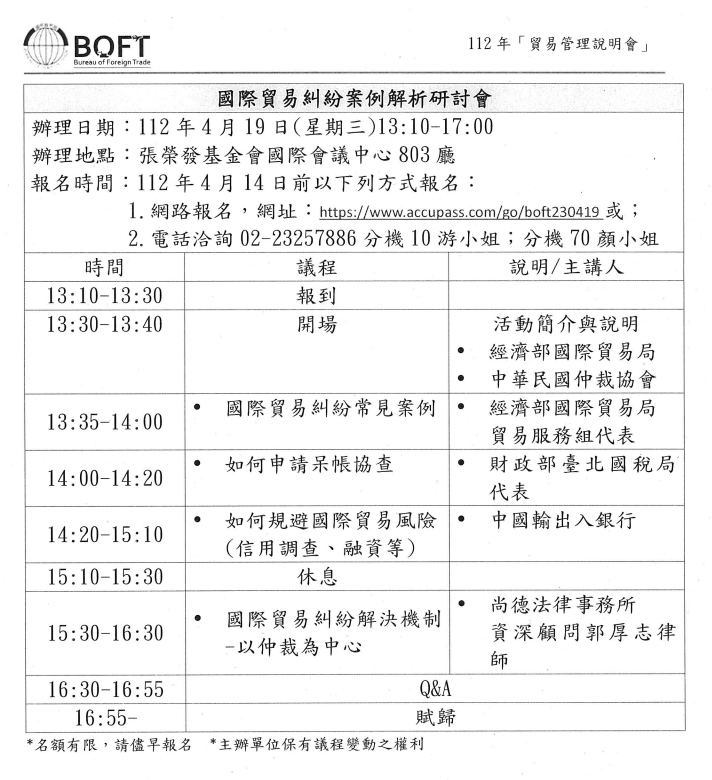                              理事長 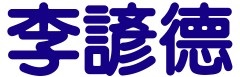 